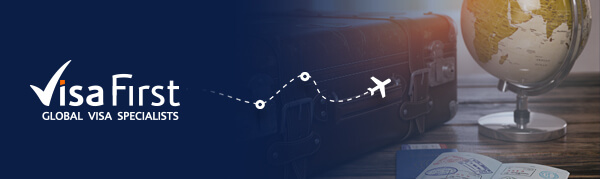 HOW TO SECURE A TOURIST VISA FOR YOUR TRIPHi first_name,In order to travel on your upcoming holiday, you must first apply for a visa. PARTNER_NAME has partnered with Visa First to help you easily secure your tourist visa.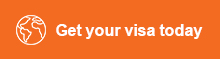 How to ApplyTo apply for your tourist visa, all you need to do is complete our online visa eligibility checker and submit the online application form.A Visa First account manager will then get in touch to begin the visa application process.Alternatively, you can call Visa First on 01 878 3329 or pop into their office at
14 St. Stephen's Green, Dublin 2 .Got questions about the application process? Contact our Visa First account manager, NAME, by emailing EMAIL or by calling 01 878 3329.All the best,
PARTNER NAME